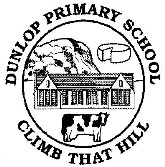  ECC & Primary 1Sexual Health ~ Information Leaflets Fornight beginning 23rd April 2018 ECC & Primary 1Sexual Health ~ Information Leaflets Fornight beginning 23rd April 2018Dear Parent/CarerIn line with East Ayrshire Council guidance, we are contacting you to inform you that this year as part of the Early Level Health and Wellbeing curriculum our children will be learning about Sexual Health. This topic is fully in line with Curriculum for Excellence which is set down by the Scottish Education Department and is an important part of your child’s prepartions for adult life. It is very important when taking into account the age and stage of your child that we take steps to use topic specific vocabulary to describe our emotions, feelings and body parts. What your child will learn and the vocabulary for this stage is detailed below.Dear Parent/CarerIn line with East Ayrshire Council guidance, we are contacting you to inform you that this year as part of the Early Level Health and Wellbeing curriculum our children will be learning about Sexual Health. This topic is fully in line with Curriculum for Excellence which is set down by the Scottish Education Department and is an important part of your child’s prepartions for adult life. It is very important when taking into account the age and stage of your child that we take steps to use topic specific vocabulary to describe our emotions, feelings and body parts. What your child will learn and the vocabulary for this stage is detailed below.Dear Parent/CarerIn line with East Ayrshire Council guidance, we are contacting you to inform you that this year as part of the Early Level Health and Wellbeing curriculum our children will be learning about Sexual Health. This topic is fully in line with Curriculum for Excellence which is set down by the Scottish Education Department and is an important part of your child’s prepartions for adult life. It is very important when taking into account the age and stage of your child that we take steps to use topic specific vocabulary to describe our emotions, feelings and body parts. What your child will learn and the vocabulary for this stage is detailed below.Dear Parent/CarerIn line with East Ayrshire Council guidance, we are contacting you to inform you that this year as part of the Early Level Health and Wellbeing curriculum our children will be learning about Sexual Health. This topic is fully in line with Curriculum for Excellence which is set down by the Scottish Education Department and is an important part of your child’s prepartions for adult life. It is very important when taking into account the age and stage of your child that we take steps to use topic specific vocabulary to describe our emotions, feelings and body parts. What your child will learn and the vocabulary for this stage is detailed below.Intended LearningLearners should:Be able to name different parts of their bodyKnow that we have differences which make us uniqueIdentify similarities in our bodiesKnow how some of their body changes as they growKnow who can help them keep their bodies clean and healthyKnow why it is important to keep clean and look after their bodyKnow what a living thing is and what it needs to surviveDescribe the basic life cycle of a butterfly and a plantLearners should:Be able to name different parts of their bodyKnow that we have differences which make us uniqueIdentify similarities in our bodiesKnow how some of their body changes as they growKnow who can help them keep their bodies clean and healthyKnow why it is important to keep clean and look after their bodyKnow what a living thing is and what it needs to surviveDescribe the basic life cycle of a butterfly and a plantLearners should:Be able to name different parts of their bodyKnow that we have differences which make us uniqueIdentify similarities in our bodiesKnow how some of their body changes as they growKnow who can help them keep their bodies clean and healthyKnow why it is important to keep clean and look after their bodyKnow what a living thing is and what it needs to surviveDescribe the basic life cycle of a butterfly and a plantCurriculum for ExcellenceExperiences and OutcomesI recognise that we have similarities and differences but are all unique [HWB0-47a]I am aware of my growing body and I am learning the correct names for its different parts and how they work [HWB0-47b]I am learning what I can do to look after my body and who can help me. [HWB0-48a]I am learning about where living things come from and about how they grow, develop and are nurtured [HWB0-50a]I recognise that we have similarities and differences but are all unique [HWB0-47a]I am aware of my growing body and I am learning the correct names for its different parts and how they work [HWB0-47b]I am learning what I can do to look after my body and who can help me. [HWB0-48a]I am learning about where living things come from and about how they grow, develop and are nurtured [HWB0-50a]I recognise that we have similarities and differences but are all unique [HWB0-47a]I am aware of my growing body and I am learning the correct names for its different parts and how they work [HWB0-47b]I am learning what I can do to look after my body and who can help me. [HWB0-48a]I am learning about where living things come from and about how they grow, develop and are nurtured [HWB0-50a]Topic Specific Vocabularydifferenceboy/malegirl/femalebirthchildgrowbody partsamechildlife cycleparentfamilyadultbody partsamechildlife cycleparentfamilyadult